基本信息基本信息 更新时间：2024-04-16 22:20  更新时间：2024-04-16 22:20  更新时间：2024-04-16 22:20  更新时间：2024-04-16 22:20 姓    名姓    名张建张建年    龄29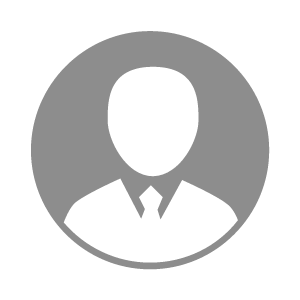 电    话电    话下载后可见下载后可见毕业院校北京联华计算机学院邮    箱邮    箱下载后可见下载后可见学    历大专住    址住    址期望月薪10000-20000求职意向求职意向兽药销售经理,猪药销售员,饲料添加剂销售经理兽药销售经理,猪药销售员,饲料添加剂销售经理兽药销售经理,猪药销售员,饲料添加剂销售经理兽药销售经理,猪药销售员,饲料添加剂销售经理期望地区期望地区不限不限不限不限教育经历教育经历就读学校：北京联华高等职业学院 就读学校：北京联华高等职业学院 就读学校：北京联华高等职业学院 就读学校：北京联华高等职业学院 就读学校：北京联华高等职业学院 就读学校：北京联华高等职业学院 就读学校：北京联华高等职业学院 工作经历工作经历工作单位：哈尔滨生物制品二厂有限责任公司 工作单位：哈尔滨生物制品二厂有限责任公司 工作单位：哈尔滨生物制品二厂有限责任公司 工作单位：哈尔滨生物制品二厂有限责任公司 工作单位：哈尔滨生物制品二厂有限责任公司 工作单位：哈尔滨生物制品二厂有限责任公司 工作单位：哈尔滨生物制品二厂有限责任公司 自我评价自我评价其他特长其他特长